Map Darpariaeth ADY Blynyddoedd Cynnar Addysg Torfaen0-5 oed 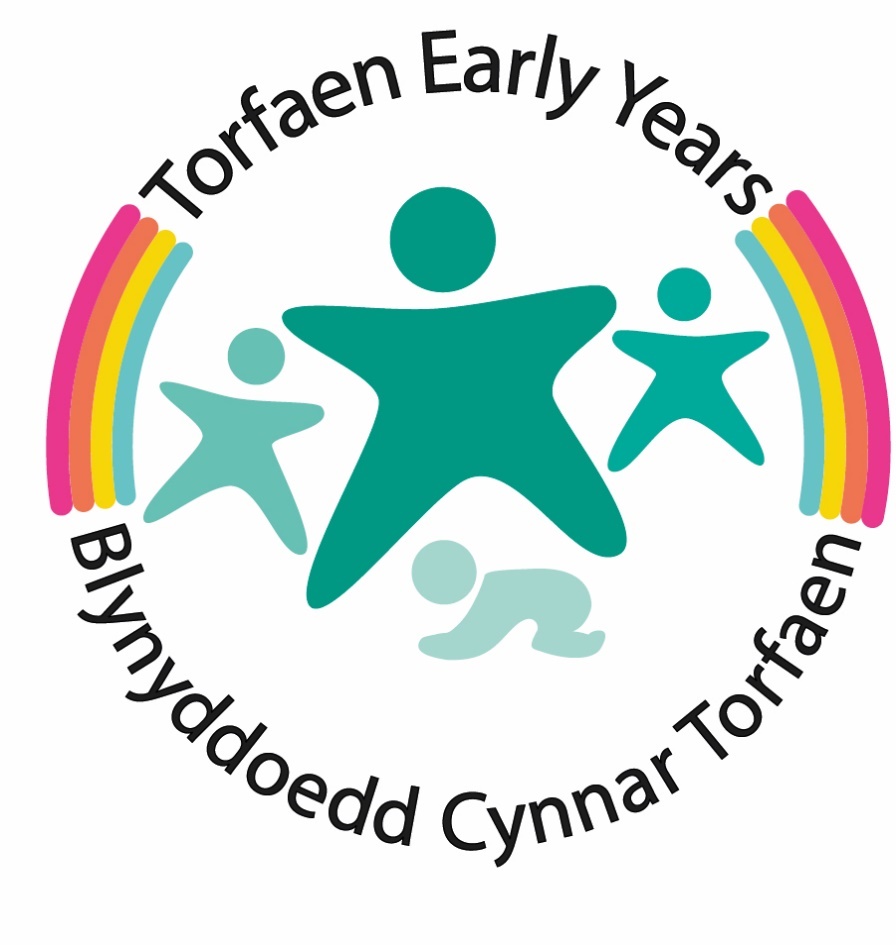 1.TrosolwgNod Awdurdod Lleol (ALl) Torfaen yw creu diwylliannau a chymunedau cynhwysol yn ein lleoliadau blynyddoedd cynnar ac ysgolion i wneud y mwyaf o’r cyfleoedd addysgol i’r holl ddisgyblion yn Nhorfaen. Rydym am i bob plentyn, rhiant, ac aelodau staff deimlo eu bod yn cael eu gwerthfawrogi'n gyfartal, a chwalu’r rhwystrau i ddysgu plant er mwyn annog eu cyfranogiad llawn drwy gynnig addysg i bob plentyn. Addysg, sydd wedi’i dylunio i’w galluogi i gael eu cynnwys, a chyfranogi’n llawn, yn y gymdeithas y maent yn cyfrannu iddi ac y maent yn elwa ohoni.Mae timau Blynyddoedd Cynnar a Chynhwysiant a Chymorth Disgyblion yr Awdurdod Lleol yn darparu ystod eang o wasanaethau i leoliadau blynyddoedd cynnar ac ysgolion. Mae’r rhain yn anelu at hyrwyddo cynhwysiant ac yn cynorthwyo ysgolion o ran cyngor, arweiniad a chefnogaeth i’w helpu i gynllunio a diwallu anghenion disgyblion bregus, a’r rhai sydd ag neu a allai fod ag Anghenion Dysgu Ychwanegol (ADY) fel rhan o’n hymateb graddedig.Bydd anghenion mwyafrif y disgyblion yn cael eu nodi, eu diwallu a'u monitro o fewn eu lleoliad blynyddoedd cynnar, ysgol brif ffrwd a gynhelir neu goleg. Mae pob plentyn a pherson ifanc yn dysgu mewn gwahanol ffyrdd ac ar gyflymder gwahanol. Ym mhob lleoliad addysg bydd rhai dysgwyr yn symud ymlaen yn arafach nag eraill. Bydd y dysgwyr hyn yn elwa ar addysgu a dysgu gwahaniaethol o ansawdd da a chymorth cyffredinol. Bydd rhai disgyblion yn cael eu hadnabod fel rhai sydd ag Anghenion Dysgu Ychwanegol ac angen ymyriadau sy’n targedu fwy, a bydd nifer fechan o ddisgyblion angen Darpariaeth Ddysgu Ychwanegol mwy penodol a ddarperir gan eu lleoliad.Mae’r ddogfen hon yn nodi’r gwasanaethau a gynigir gan Dorfaen a’r prosesau ar gyfer bodloni gofynion Deddf ADY a’r Tribiwnlys Addysg 2018 ac mae’n nodi sut i gael mynediad at wasanaethau a’r hyn a ddarperir gan Awdurdodau Lleol ar gyfer dysgwyr y blynyddoedd cynnar.Mae'r ddogfen hon ar gyfer y grwpiau canlynol o weithwyr proffesiynol yn y blynyddoedd cynnar:	Lleoliadau Blynyddoedd Cynnar.Gwarchodwyr PlantCADY ac Arweinwyr ADY mewn lleoliadau Blynyddoedd Cynnar. Athrawon a staff cymorthStaff Cynhwysiant yr ALl2. Deddf Anghenion Dysgu Ychwanegol a’r Tribiwnlys Addysg 2018 Bydd Deddf Anghenion Dysgu Ychwanegol a’r Tribiwnlys Addysg 2018 yn cael ei rhoi ar waith yng Nghymru o fis Medi 2021.Yr egwyddorion sy'n sail i'r system ADY yw:Dull gweithredu seiliedig ar hawliauAdnabod, ymyrryd ac atal yn gynnarCydweithio ac integreiddio(ch) Addysg gynhwysolSystem ddwyieithogGweledigaeth Llywodraeth Cymru yw darparu system addysg gwbl gynhwysol i ddysgwyr yng Nghymru. Dylai cynllunio fod yn hyblyg ac ymatebol, a dylai gweithwyr proffesiynol fod yn fedrus ac yn hyderus wrth nodi anghenion. Dylai’r dysgwr fod wrth wraidd popeth a wnawn, a dylent hwy a’u rhieni neu ofalwyr gael eu gweld fel partneriaid cyfartal yn eu haddysg; gelwir hyn yn Ymarfer sy'n Canolbwyntio ar yr Unigolyn (YCU).Mae 11 o newidiadau allweddol ers y ddeddfwriaeth flaenorol:ADY i gymryd lle’r term AAAY ddeddf i gynnwys unigolion 0 - 25 oedCynllun statudol unedig a elwir yn Gynllun Datblygu Unigol (CDU)Mwy o gyfranogiad gan blant a phobl ifanc (CCU)Dyheadau uchel a chanlyniadau gwellSystem symlach a llai gwrthwynebolMwy o gydweithioOsgoi anghytundebau a datrys anghytundebau yn gynharachHawliau apelio clir a chysonY Cod ADY System ddwyieithog2.1 Cyfrifoldebau’r Awdurdod LleolMae'r Cod yn nodi rôl a chyfrifoldebau'r Awdurdod Lleol yn fanwl ac mae'r rheini sydd fwyaf perthnasol i ddysgwyr y Blynyddoedd Cynnar fel a ganlyn:10.1. Rhaid i bob awdurdod lleol benodi swyddog sydd yn gyfrifol am gydlynu swyddogaethau’r awdurdod lleol dan y Ddeddf mewn perthynas â phlant dan oed ysgol gorfodol nad ydynt yn mynychu ysgolion a gynhelir.  Bydd y swyddog dynodedig yn cael ei adnabod fel ‘Swyddog Arweiniol Anghenion Dysgu Ychwanegol y Blynyddoedd Cynnar’ (‘SAADY y Blynyddoedd Cynnar’).6.1. 	Rhaid i bob awdurdod lleol wneud trefniadau i ddarparu gwybodaeth a chyngor am ADY a’r system ADY i bobl. Wrth wneud hynny, rhaid iddynt ystyried yr egwyddor bod rhaid i wybodaeth a chyngor a ddarperir o dan y trefniadau gael eu darparu mewn modd diduedd.  11.5. 	Pan ddaw i sylw, neu ymddengys i awdurdod lleol, efallai bod ADY gan blentyn y mae ganddo gyfrifoldeb amdano, rhaid  i’r awdurdod lleol benderfynu a oes gan y plentyn ADY oni bai bod un o’r amgylchiadau a ganlyn yn berthnasol: mae CDU eisoes ar waith ar gyfer y plentyn; mae’r awdurdod lleol wedi penderfynu ar y mater yn flaenorol ac yn fodlon nad yw anghenion y plentyn wedi newid yn faterol ers y penderfyniad hwnnw, ac nad oes unrhyw wybodaeth newydd sy’n effeithio ar y penderfyniad hwnnw.11.21. Os bydd yr awdurdod lleol yn penderfynu bod gan y plentyn ADY, rhaid iddo baratoi CDU ar gyfer y plentyn.Mae awdurdodau lleol yn gyfrifol yn uniongyrchol  am ddiwallu anghenion plant a phobl ifanc sydd â’r anghenion mwyaf cymhleth neu ddifrifol a’r rhai nad ydynt yn mynychu ysgol a gynhelir neu SAB (gan gynnwys y rhai o dan oedran ysgol).1.85. 	Mae gan ddarparwyr addysg feithrin nas cynhelir a ariennir gan awdurdodau lleol rôl i’w chwarae o ran cynorthwyo awdurdodau lleol i nodi ADY a helpu awdurdodau lleol i gyflawni eu rhwymedigaethau statudol. 2.2 Diffinio Anghenion Dysgu Ychwanegol (ADY)Mae Cod Anghenion Dysgu Ychwanegol Cymru 2021 yn rhoi diffiniad clir o’r hyn sy’n gyfystyr ag angen dysgu ychwanegol: Diffiniad o anghenion dysgu ychwanegol:(1) Mae gan unigolyn anghenion dysgu ychwanegol os oes ganddo anhawster dysgu neu anabledd (boed yr anhawster dysgu neu anabledd yn deillio o gyflwr meddygol neu fel arall) sy’n galw am ddarpariaeth ddysgu ychwanegol.(2) Mae gan blentyn o oedran ysgol gorfodol neu berson dros yr oedran hwnnw anhawster dysgu neu anabledd os oes ganddo neu ganddi —(a) anhawster sylweddol sy’n fwy o lawer wrth ddysgu na’r mwyafrif o rai eraill o’r un oedran, neu(b) os oes ganddo anabledd at ddibenion Deddf Cydraddoldeb 2010 sy’n ei atal neu’n ei rhwystro rhag defnyddio cyfleusterau ar gyfer addysg neu hyfforddiant o’r math a ddarperir yn gyffredinol ar gyfer eraill o’r un oedran mewn ysgolion prif ffrwd a gynhelir neu sefydliadau prif ffrwd yn y sector addysg bellach.(3) Mae gan blentyn o dan oedran ysgol gorfodol anhawster dysgu neu anabledd os yw ef neu hi, neu y byddai ef neu hi, yn debygol o fod o fewn is-adran (2) pan fyddai o oedran ysgol gorfodol pe na bai darpariaeth ddysgu ychwanegol yn cael ei gwneud.(4) Nid oes gan unigolyn anhawster dysgu neu anabledd am fod yr iaith (neu ffurf yr iaith) y caiff ei addysgu ynddi neu y bydd yn cael ei haddysgu ynddi yn wahanol i iaith (neu ffurf yr iaith) a ddefnyddir neu a ddefnyddiwyd gartref.Os oes gan blentyn neu berson ifanc anabledd neu gyflwr meddygol, nid yw hyn o reidrwydd yn golygu bod ganddo ADY. Dim ond os yw eu hanabledd neu gyflwr meddygol yn eu hatal rhag cael mynediad at ddarpariaeth brif ffrwd a bod angen DDdY arnynt yr ystyrir bod ganddynt ADY.2.18. 	Nid oes gan y plant a’r bobl ifanc hynny sy’n cael eu hystyried yn ‘fwy galluog a thalentog’ anhawster dysgu ar sail eu gallu neu dalent uwch. Efallai y bydd angen gwell cyfleoedd a her ar y plant a’r bobl ifanc hyn er mwyn cyrraedd eu potensial yn llawn, ond dylid darparu hyn drwy wahaniaethu’r addysg.  2.2 Darpariaeth Ddysgu Ychwanegol (DDdY)Diffinio darpariaeth ddysgu ychwanegol:(1) “Ystyr “darpariaeth ddysgu ychwanegol” i berson tair oed neu drosodd yw darpariaeth addysgol neu hyfforddiant sy’n ychwanegol at, neu’n wahanol i’r hyn a wneir yn gyffredinol ar gyfer eraill o’r un oedran mewn —(a) ysgolion prif ffrwd a gynhelir yng Nghymru, (b) sefydliadau prif ffrwd yn y sector addysg bellach yng Nghymru, neu(c) fannau yng Nghymru lle darperir addysg feithrin. (2) Ystyr “Darpariaeth ddysgu ychwanegol” i blentyn dan dair oed yw darpariaeth addysgol o unrhyw fath. (3) Yn isadran (1), mae “addysg feithrin” yn golygu addysg sy’n addas i blentyn sydd wedi cyrraedd tair oed ond sydd o dan oed ysgol gorfodol. 2.15. Gall DDdY i rai dan dair oed fod ar sawl ffurf; er enghraifft, gwaith grŵp neu gefnogaeth unigol - lle mae'n ddarpariaeth addysgol o unrhyw fath. Gallai hyn gynnwys, er enghraifft, darpariaeth addysgol yn Dechrau'n Deg neu gymorth iechyd, corfforol, cyfathrebu neu synhwyraidd arbenigol. Gall hyn ddigwydd mewn lleoliad addysg neu yn rhywle arall.2.42. 	Yn achos plant ifanc, dylai dysgu roi’r cyfle iddynt ddatblygu eu gwybodaeth, eu sgiliau a’u dealltwriaeth o’r byd trwy chwarae a phrofiadau archwiliadol. Efallai y bydd angen DDdY ar ffurf chwarae archwiliadol, neu DDdY arall ar blant ag ADY i’w galluogi i gael mynediad at gyfleoedd/gweithgareddau chwarae priodol.3 Yr Ymateb Graddedig	Mae ymyrraeth gynnar yn allweddol ac rydym yn cymhwyso ymateb graddedig. Rhoddir cymorth a strategaethau ar waith pan ddaw i’r amlwg bod gan blant anghenion. Mae gan lawer o ddysgwyr anghenion datblygiadol sydd, gyda phresenoldeb rheolaidd mewn lleoliadau blynyddoedd cynnar a mynediad at ddarpariaeth gyffredinol o ansawdd da, yn gwneud cynnydd priodol ac nid oes ganddynt anghenion tymor hwy. Gall hyn atal dysgwyr rhag datblygu anghenion tymor hwy a’r angen am ddarpariaethau mwy penodol neu wedi’u targedu.Mae gwasanaethau Blynyddoedd Cynnar a Chynhwysiant yr Awdurdod Lleol yn darparu ystod eang o wasanaethau sy’n anelu i hyrwyddo cynhwysiant a chefnogi lleoliadau blynyddoedd cynnar gyda chyngor, arweiniad a chymorth i’w helpu i gynllunio a diwallu anghenion dysgwyr sydd ag anghenion sy’n dod i’r amlwg a’r rhai sydd ag Anghenion Dysgu Ychwanegol neu a allai fod ag ADY, fel rhan o'n hymateb graddedig.Bydd anghenion mwyafrif y dysgwyr yn cael eu nodi, eu diwallu a'u monitro gan eu lleoliad blynyddoedd cynnar. Mae pob plentyn a pherson ifanc yn dysgu mewn gwahanol ffyrdd ac ar gyflymder gwahanol. Ym mhob lleoliad bydd rhai dysgwyr yn symud ymlaen yn arafach nag eraill. Bydd y dysgwyr hyn yn elwa ar ddarpariaeth, addysgu a dysgu o ansawdd da, gwahaniaethol, a gwasanaethau cyffredinol. Mae Torfaen yn hyrwyddo’r dull Cynllunio sy’n Canolbwyntio ar yr Unigolyn ar gyfer pob plentyn sydd ag anghenion sy’n dod i’r amlwg neu anghenion sydd wedi’u nodi ac sydd â dogfen Fy CCU ochr yn ochr â Phroffil Un Dudalen a Chynllun Gweithredu y gall rhieni/gofalwyr a gweithwyr proffesiynol eu dilyn.Bydd gan rai dysgwyr angen a nodwyd a bydd angen ymyriadau wedi’u targedu’n fwy arnynt a ddarperir gan eu lleoliad neu gan wasanaethau’r Awdurdod Lleol yn dilyn cais i gael cyngor, arweiniad neu ymyriad. Bydd gan nifer fach o ddysgwyr Anghenion Dysgu Ychwanegol difrifol a chymhleth sydd angen darpariaeth ddysgu ychwanegol benodol ac unigol ar eu cyfer trwy Gynllun Datblygu Unigol (CDU).3.1 Monitro’r dysguMae arsylwi ac asesu yn arfau pwysig wrth fonitro cynnydd dysgwyr unigol a phenderfynu ar ba gam y maent ar yr ymateb graddedig.Gall lleoliadau blynyddoedd cynnar ddefnyddio’r model canlynol i ddatblygu dealltwriaeth gynyddol o anghenion y dysgwr a’r hyn sy’n cefnogi’r dysgwr i ddileu rhwystrau i ddysgu a gwneud cynnydd da.
Bydd lleoliadau blynyddoedd cynnar yn monitro cynnydd dysgwyr unigol yn rheolaidd er mwyn pennu’r cymorth a’r ddarpariaeth sydd eu hangen arnynt. Byddant yn casglu ystod o wybodaeth i'w cefnogi i gynllunio'r camau nesaf ar gyfer y dysgwr. Gallai ffynonellau tystiolaeth gynnwys:offer a fframweithiau sgrinio neu asesu safonol.data arsylwi;ansawdd eu gwaith.rhestri gwirio datblygiadol;holiaduron graddio.asesiadau gan asiantaethau eraill, fel cyrff iechyd, aholiaduron ymddygiad ac emosiynol cymdeithasol a phrawf safonolOs bydd dysgwr yn parhau i gael anawsterau wrth fynd ati i ddysgu a gwneud cynnydd, er gwaethaf darpariaeth gyffredinol ac un uchel ei hansawdd, wedi'i thargedu, gellir ystyried bod ganddo anghenion difrifol a chymhleth. Fel yr amlinellwyd yn y gromlin dosraniad arferol, mae hyn yn debygol o fod yn llai na 2% o'r boblogaeth genedlaethol.3.2 Lefelau CymorthBydd darpariaeth i ddiwallu anghenion disgyblion ag anghenion sy’n dod i’r amlwg neu’r rhai sydd ag Anghenion Dysgu Ychwanegol (ADY) neu y gallai fod ganddynt Anghenion Dysgu Ychwanegol (ADY) yn disgyn i un o dair haen; cymorth cyffredinol, cymorth wedi'i dargedu neu gymorth penodol. Fel y mae’r triongl yn ei awgrymu, bydd anghenion y mwyafrif o blant yn cael eu diwallu trwy gyrchu’r cynnig cyffredinol, bydd rhai yn cael cymorth wedi’i dargedu a bydd nifer cymharol fach o blant angen cymorth penodol (Darpariaeth Ddysgu Ychwanegol).Ar gyfer pob un o’r tair haen o ddarpariaeth (Darpariaeth Gyffredinol, Darpariaeth wedi’i Thargedu a Darpariaeth Benodol) bydd y lleoliad blynyddoedd cynnar yn cynllunio, monitro ac adolygu eu penderfyniadau a’u camau gweithredu i ddiwallu anghenion y plentyn. Mae’r broses hon yn adeiladu i mewn i ddealltwriaeth gynyddol o anghenion y plentyn a’r cymorth sydd ei angen ar y dysgwr i ddileu rhwystrau i ddysgu, a gwneud cynnydd da.Rhaid nodi y bydd rhai plant ag anghenion dwys a chymhleth yn cael mynediad i'r cam cymorth penodol ac unigol ar unwaith. 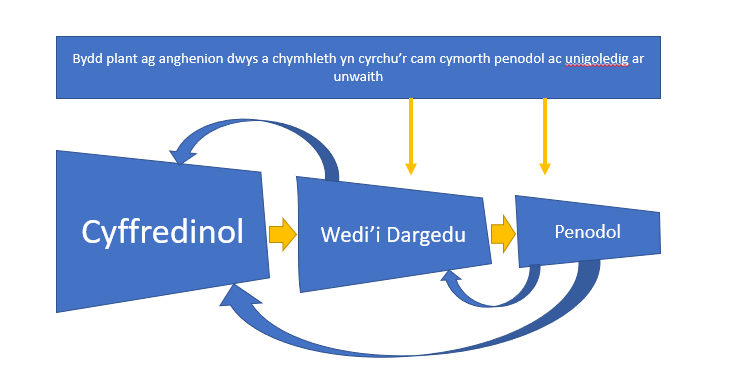 4  Y Cynnig CyffredinolMae diwallu anghenion dysgwyr ag anghenion sy'n dod i'r amlwg neu'r rhai ag ADY yn rhan o ddull cyfan lleoliad blynyddoedd cynnar. Mae amgylcheddau dysgu wedi'u teilwra i ddiwallu anghenion pob plentyn a pherson ifanc, fel y gallant wneud cynnydd o ran dysgu a lles.Yr hyn sy’n allweddol i fodloni anghenion pob dysgwr yw gwybodaeth, medrau a galluoedd y staff. Mae gallu’r staff wedyn i baru’r wybodaeth hon â nodi ffyrdd o ddarparu mynediad priodol i’r cwricwlwm i bob plentyn a pherson ifanc hefyd yn hollbwysig.Gall fod angen addasiadau rhesymol i oresgyn rhwystrau i ddysgu, gall y rhain fod yn gysylltiedig â safle eistedd, amserau, adnoddau ac ati. Ar gyfer unigolion sydd angen addasiadau rhesymol yn dilyn yr ymateb graddedig o fewn y lleoliad, gellir datblygu proffil Fy CCU i rannu'r wybodaeth hon â'r holl randdeiliaid.4.1 Pontio – arfer daMae pontio llyfn o fewn y Blynyddoedd Cynnar yn dibynnu ar ymrwymiad gan yr holl weithwyr proffesiynol sy'n gysylltiedig i ddatblygu cysylltiadau cyfathrebu cadarnhaol. Er mwyn hyrwyddo dilyniant ar gyfer pob plentyn sy’n wynebu cyfnodau o bontio rhwng lleoliadau, mae’n bwysig bod yr holl weithwyr proffesiynol sy’n cymryd rhan, yn cydweithio.I deuluoedd â phlant ag anghenion ychwanegol, gall newid beri gofid sylweddol, a dylid rhoi ystyriaeth arbennig i'r broses bontio. Gall teuluoedd fod yn bryderus ynghylch sut y bydd eu plentyn yn ymgartrefu ac a deallir natur anghenion eu plentyn. Efallai y bydd angen mwy o ymweliadau a chyfleoedd arnynt na phlant eraill, i ymweld â'r lleoliad a dod i adnabod staff. Gall fod yn ddefnyddiol darparu lluniau o’r lleoliad i blant (yn arbennig o ddefnyddiol i blant ag anghenion lleferydd, iaith a chyfathrebu a phlant ar y sbectrwm awtistiaeth), gan gynnwys lluniau o staff, y toiledau a’r brif fynedfa.Gyda chaniatâd y rhieni, dylai staff y lleoliad gofal plant hysbysu’r ysgol/lleoliad Cyfnod Sylfaen am anghenion ychwanegol plant, a hynny cyn gynted â phosibl, er mwyn iddynt allu cynllunio’n effeithiol i ddiwallu’r anghenion hynny. Dylid hysbysu Seicolegydd Addysg y Blynyddoedd Cynnar cyn gynted â phosibl am y MCS er mwyn sicrhau bod anghenion y plentyn yn cael eu diwallu wrth drosglwyddo. Dylid trosglwyddo unrhyw ddogfennaeth cyn gynted â phosibl, gyda chyfarfod wyneb yn wyneb yn ddelfrydol, sy'n cynnwys rhieni. Gellir ysgrifennu Proffil Un Dudalen neu wybodaeth o’r math ‘Amdanaf i’ gyda’r plentyn/rhieni a gweithwyr proffesiynol y gellir ei hanfon i’r lleoliad Cyfnod Sylfaen sy’n derbyn.Er mwyn trosglwyddo’n esmwyth, dylai ymarferwyr sicrhau bod y lleoliad/ysgol sy’n derbyn yn ymwybodol o gynnydd y plentyn a’i anghenion datblygiadol yn y dyfodol. Dylai hyn gynnwys gwybodaeth am y strategaethau penodol sydd wedi gweithio yn y lleoliad gofal plant a'r offer a'r gweithgareddau a ddefnyddiwyd. Dylid darparu gwybodaeth i leoliad y Cyfnod Sylfaen ymhell ymlaen llaw os bydd angen addasiadau neu offer arbenigol. Yn ddelfrydol, dylid cynnal cyfarfodydd rheolaidd rhwng yr Athro/Athrawes Ymgynghorol, y Cydlynydd Anghenion Dysgu Ychwanegol (CADY) a'r athro (neu arweinydd lleoliad y Cyfnod Sylfaen). Yn ddelfrydol, dylid gwahodd gweithwyr proffesiynol perthnasol eraill sy’n ymwneud â gofal y plentyn i drafod gofynion ac anghenion cymorth y plentyn. Dylai hyn fod ar ffurf cyfarfod CCU, fel y cyfarwyddir yn y Ddeddf ADY newydd.4.2 Ymarfer Sy’n Canolbwyntio ar yr Unigolyn (YCU)Mae YCU yn gasgliad o offer a dulliau gweithredu, yn seiliedig ar set o werthoedd a rennir, y gellir eu defnyddio i gynllunio’n effeithiol gyda phlentyn/person ifanc, yn hytrach nag ar eu cyfer. Mae offer YCU yn helpu’r plentyn/person ifanc i ystyried yr hyn sy’n bwysig iddo ar hyn o bryd, ei annog i feddwl am yr hyn fyddai’n gyfystyr â dyfodol llwyddiannus, ac i nodi’n weithredol y cymorth sydd ei angen arnynt i gyflawni’r fath ddyfodol. Mae ymagwedd sy’n canolbwyntio ar yr unigolyn yn helpu i ddatblygu cylch cymorth y plentyn/person ifanc drwy gynnwys yr holl bobl sy’n bwysig ym mywyd y plentyn/person ifanc hwnnw, gan gynnwys rhieni/gofalwyr, a gweithwyr proffesiynol sy’n gweithio gyda nhw. Nid oes un dull unigol o weithio; mae'n fwy o gyfuniad o ddulliau ac arddulliau, sy'n ei gwneud yn anos i'w ddiffinio. Mae mabwysiadu dull sy’n canolbwyntio ar yr unigolyn yn ffordd o roi llais i’r plentyn neu’r person ifanc sydd wrth wraidd y cynllun yn yr hyn sy’n digwydd iddynt. Mae gan weithwyr proffesiynol unigol arbenigedd a gwybodaeth ac maent yn gwybod beth sy’n ‘bwysig ar gyfer’ plentyn ond mae angen cydbwyso cynllun llwyddiannus i adlewyrchu’r hyn sydd hefyd yn ‘bwysig i’r’ plentyn.Mae yna pum egwyddor allweddol i Ymarfer sy’n Canolbwyntio ar yr Unigolyn:Mae'r unigolyn yn y canolMae aelodau'r teulu a ffrindiau yn bartneriaid yn y cynllunioMae'r cynllun yn adlewyrchu'r hyn sy'n bwysig i'r unigolyn nawr (ac ar gyfer y dyfodol) ei allu a pha gymorth sydd ei angen arnoMae’r cynllun yn helpu i adeiladu lle’r person yn y gymuned ac yn helpu’r gymuned i’w groesawu. Nid yw’n ymwneud â gwasanaethau yn unig, ac mae’n adlewyrchu’r hyn sy’n bosibl, nid yn unig yr hyn sydd ar gaelMae'r cynllun yn arwain at wrando, dysgu a gweithredu pellach a pharhaus.4.2.2 Beth yw Proffil Un Dudalen?Mae Proffil Un Dudalen yn cynnwys yr holl wybodaeth bwysig am berson ar un dudalen o bapur o dan dri phennawd syml: yr hyn sy'n wych amdanaf, beth a phwy sy'n bwysig i mi, yr hyn y byddai o help i mi a sut y gallwch chi fy helpu.  Sut fedran nhw ein helpu i gynorthwyo pobl yn well?Mae Proffiliau Un Dudalen yn hawdd i’w datblygu ac maent yn ein helpu i gynorthwyo pobl yn well drwy:Ein helpu i feithrin perthnasoedd gwell trwy ddeall yn iawn beth sy'n wirioneddol bwysig i'r unigolyn yn ei fywyd a'r ffordd y mae'n cael cymorth i fywDarparu cofnod a all symud gyda'r unigolyn wrth iddo drosglwyddo o wasanaeth i wasanaeth neu ddefnyddio sawl gwasanaethCael gwybod y diweddaraf yn rheolaidd i adlewyrchu amgylchiadau a dyheadau pobl, sydd yn newidPan fydd gan staff Broffiliau Un Dudalen, mae'r bobl sy'n cael cymorth yn teimlo eu bod yn dod i adnabod y person, yn hytrach na theitl y swydd yn unig.Pan fyddant yn cael eu defnyddio yn y gwaith, gallant gyfrannu at dimau sy'n canolbwyntio mwy ar yr unigolyn, lle mae cryfderau unigol yn cael eu cydnabod a ffyrdd gwahanol o weithio yn cael eu hystyried.4.2.3 Beth yw Cyfarfodydd Ymarfer sy’n Canolbwyntio ar yr Unigolyn? Mae cyfarfod Ymarfer sy’n Canolbwyntio ar yr Unigolyn yn defnyddio offer meddwl sy'n canolbwyntio ar yr unigolyn i archwilio beth sy'n digwydd o safbwynt y person ac o safbwyntiau pobl eraill. Mae hyn yn arwain at ganlyniadau a chamau gweithredu ar gyfer newid sy’n canolbwyntio ar yr unigolyn, ac yn sicrhau bod amrywiaeth o bobl yn cael eu cynnwys pan fydd yr adolygiad yn cael ei gynnal, a bod eu safbwyntiau a’u syniadau’n cael eu cofnodi mewn ffordd strwythuredig, cam wrth gam drwy:Sicrhau ein bod yn ystyried profiadau’r unigolyn, ei deulu a’r rhai sy’n ei gynorthwyo, a hynny o ddifri, wrth adolygu pa mor dda y mae pethau’n myndCreu amgylchedd ble mae pobl yn teimlo’n gyffyrddus i fynegi’i hunain yn onestDatblygu camau gweithredu sy’n seiliedig ar brofiadau a dysgu, gan arwain at amgylchedd lle’r ydym yn gwella’n cymorth yn gyson Mae amgylcheddau dysgu yn cael eu teilwra i ddiwallu anghenion pob plentyn a pherson ifanc, fel eu bod yn gallu gwneud cynnydd mewn dysgu a lles.4.3 Anghenion Sy’n Dod i’r Amlwg yn y Blynyddoedd Cynnar, Cynnig Cyffredinol: Ymyrraeth a chymorthYn y Blynyddoedd Cynnar rydym yn edrych ar sut y gallwn gefnogi teuluoedd ag angen sy'n dod i'r amlwg, lle mae adnoddau ar gael. Ein nod yw darparu ymagwedd integredig at wasanaethau Cymorth i Deuluoedd gan ddefnyddio'r strwythurau a'r systemau presennol a ddarperir gan bob Gwasanaeth Blynyddoedd Cynnar. Mae Panel Ymyrraeth Gynnar Torfaen wedi’i sefydlu i ddarparu un pwynt mynediad, waeth beth yw’r ffrydiau ariannu, i ddarparu ymyrraeth gynnar a chymorth ychwanegol i blant a theuluoedd agored i niwed a nodwyd ar gyfer y rheini ag anghenion sy’n dod i’r amlwg o dan y cynnig gwasanaethau cyffredinol. 4.4 Cymorth grŵp a chyngor/arweiniad cyffredinol i Dorfaen Yn ogystal â phob lleoliad, mae gwasanaethau a darpariaeth gyffredinol ar gael i'r grwpiau a'r gwasanaethau canlynol.4.5 Cysylltiadau Defnyddiol – Cyffredinol Iaith Gynnar a Chyfathrebu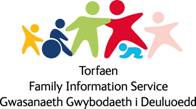 I gael mwy o wybodaeth am y gwasanaethau sydd ar gael cysylltwch â'r Gwasanaeth Gwybodaeth i Deuluoedd ar ein rhadffôn 0800 0196330, ewch i wefan Gwasanaeth Gwybodaeth i Deuluoedd Torfaen neu anfonwch e-bost at fis@torfaen.gov.uk5 Darpariaeth wedi’i thargedu Pan fydd dysgwr wedi bod yn defnyddio darpariaethau cyffredinol ond, yn dilyn monitro ac adolygu gan defnyddio dull cynllunio sy’n canolbwyntio ar yr unigolyn, nid yw’r dysgwr dal i fod yn gwneud cynnydd priodol, gall y lleoliad ystyried rhoi ymyriadau wedi’u targedu ar waith. Bydd gan y lleoliad wahanol ddarpariaeth wedi'i thargedu ar waith a all fod yn dymor byr neu hir i ddiwallu rhwystr i ddysgu a ganfuwyd. Gall hyn hefyd gynnwys cefnogaeth gan staff gyda hyfforddiant penodol, y gellir ei gyrchu trwy adnoddau neu gais am ymyriadau allanol. Datblygir Proffil Un Dudalen gyda'r holl randdeiliaid, ac mae’n darparu gwybodaeth allweddol am y disgybl i bawb sy'n gweithio gyda'r unigolyn. Bydd hyn yn cael ei adolygu o leiaf unwaith y flwyddyn. O fewn yr ymyrraeth wedi'i thargedu, bydd targedau ffocws wedi'u gosod, y bydd staff ysgolion yn parhau i’w defnyddio i olrhain a monitro cynnydd.Gall y Panel Ymyriadau Blynyddoedd Cynnar ofyn am Ymyriadau wedi'u Targedu a chymorth  gan wasanaethau’r Awdurdod Lleol. Bydd y panel yn adolygu’r wybodaeth a dderbynnir gan y lleoliad ac yn trafod pa ymyriadau/cymorth wedi’u targedu y gallai fod eu hangen ar y dysgwr. Bydd unrhyw ymyriadau/cymorth a ddyfernir yn cael eu monitro a'u hadolygu gan y panel.Mae'r Panel Ymyrraeth yn dîm amlddisgyblaethol o staff ALl sy'n cynnwys swyddogion Blynyddoedd Cynnar, Seicoleg Addysg, swyddogion ADY ac ASD. Mae’n un pwynt cyswllt i leoliadau ofyn am fynediad i wasanaethau lle maent yn dymuno cael cyngor neu ymyriadau wedi’u targedu gan yr ALl i gefnogi’r dysgwr. Mae’r panel yn trafod y wybodaeth a ddarperir ac yn penderfynu ar yr ymyriadau/cymorth priodol sydd eu hangen. Caiff ymyriadau a chynnydd disgyblion eu monitro.Y Panel Cymorth Cynnar – Un Pwynt mynediad 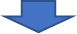 5.2 Canfod anghenion ar gyfer grwpiau cymorth wedi’u targedu yn Nhorfaen – Ymyrraeth Gynnar Gellir cael mynediad at yr ymyriadau a’r cymorth wedi’u targedu fel a ganlyn, trwy wneud cais am gyfranogiad drwy’r un pwynt mynediad i’r panel Ymyrraeth Gynnar.5.3 Cysylltiadau Defnyddiol 6 Cymorth PenodolBydd gan nifer fach o ddysgwyr anghenion difrifol a chymhleth er gwaethaf y ddarpariaeth gyffredinol a’r ddarpariaeth a gafodd ei thargedu ar eu cyfer, byddant yn parhau i beidio â gwneud cynnydd priodol a bydd angen cynllunio a chymorth unigol neu bwrpasol arnynt. Mae angen ymagwedd amlddisgyblaethol i wneud y mwyaf o gynnydd a datblygu ac adolygu darpariaeth ddysgu ychwanegol. Dyma ble mae angen i’r ddarpariaeth fod yn wahanol i’r hyn a ddarperir gan ymyriadau cyffredinol ac wedi’u targedu ac sy’n benodol ac yn unigol i’r disgybl.Bydd angen asesiad ar y dysgwyr hyn i weld a oes angen Cynllun Datblygu Unigol arnynt. Gellir gwneud cais i dîm ADY yr Awdurdod Lleol i gynnal asesiad Anghenion Dysgu Ychwanegol i benderfynu a oes angen Cynllun Datblygu Unigol.Bydd canfod a oes gan ddysgwr Anghenion Dysgu Ychwanegol (ADY) sydd yn galw am Gynllun Datblygu Unigol (CDU) gan Awdurdod Lleol, yn seiliedig ar ystod eang o dystiolaeth a gasglwyd dros amser. Bydd anghenion y rhan fwyaf o blant yn cael eu diwallu gan eu lleoliad gofal plant neu ddarparwr addysg feithrin nas cynhelir trwy ymyriadau cyffredinol a rhai wedi’u targedu. Efallai y bydd angen cyfeirio rhai plant at asiantaethau allanol er mwyn darparu cyngor ychwanegol i gynorthwyo’r lleoliad i gynllunio ar gyfer y dysgwr.Mae’r Ddeddf ADY a’r Tribiwnlys Cymru 2018 yn datgan:Gallai’r posibilrwydd bod gan blentyn ADY gael ei ddwyn at sylw awdurdod lleol mewn nifer o ffyrdd. Gall ddechrau gydag atgyfeiriad gan un o ystod eang o asiantaethau a gweithwyr proffesiynol gwahanol. Er enghraifft, gallai darparwr gofal plant neu addysg feithrin nas cynhelir hysbysu’r awdurdod lleol os yw’n amau bod gan blentyn ADY. Fel arall, gallai corff iechyd fod wedi dod i’r farn bod gan y plentyn, neu y gallai fod ganddo ADY, a dwyn hyn at sylw’r awdurdod lleol i gydymffurfio â’i ddyletswydd yn adran 64 o’r Ddeddf. Gallai rhieni’r plentyn fynegi pryderon hefyd. Gallai’r pryderon hyn gael eu codi drwy leoliad addysg nas cynhelir (os yw’r plentyn yn mynychu un) neu’n uniongyrchol gyda’r awdurdod lleol. Mae arsylwadau rhieni o’u plentyn yn aml yn hanfodol er mwyn adnabod hyn yn gynnar.  Dylai awdurdodau lleol a darparwyr meithrin nas gynhelir fod y agored ac yn ymatebol i’r fath bryder a fynegir ac ystyried unrhyw wybodaeth (pennod 11.6)Dylid gwneud pob cais am asesiad ADY i'r tîm ADY ar AdditionalLearningNeeds@torfaen.gov.uk 6.1 Penderfyniadau’r Awdurdod Lleol Mae’n ddyletswydd ar yr awdurdod lleol i benderfynu a oes ADY gan blentyn o dan oedran ysgol gorfodol nad yw’n mynychu ysgol a gynhelir yng Nghymru.Pan fydd rhieni/gofalwyr, gweithwyr proffesiynol neu unrhyw barti arall yn tynnu sylw’r Awdurdod Lleol at y ffaith ei fod yn amau bod gan blentyn ADY, rhaid i’r Awdurdod Lleol benderfynu a oes gan blentyn ADY drwy geisio cyngor arbenigol a chasglu gwybodaeth gan y rhai sy’n ymwneud â gofal iechyd a dysgu’r plentyn.Bydd y system lleoliadau blynyddoedd cynnar ar gyfer arsylwi ac asesu cynnydd plant unigol yn allweddol o ran darparu gwybodaeth a thystiolaeth ynghylch meysydd lle nad yw’r plentyn yn gwneud cynnydd boddhaol.Gall rhiant/unigolyn sydd â chyfrifoldeb rhiant neu weithiwr proffesiynol dynnu sylw’r Awdurdod Lleol at y ffaith ei fod yn amau bod gan y plentyn ADY, a gofyn am asesiad i benderfynu a oes ganddo Anghenion Dysgu Ychwanegol (ADY) sy’n galw am Ddarpariaeth Ddysgu Ychwanegol (DDdY) i'w cynorthwyo. Gellir gwneud cais trwy:Rhieni'r plentyn/person sydd â chyfrifoldeb rhiant yn uniongyrchol i'r awdurdod lleol.Darparwr gofal plant neu addysg feithrin nas cynhelir sy'n hysbysu Tîm ADY yr awdurdod lleol os yw'n amau bod gan blentyn ADY.Corff iechyd lle maent wedi dod i’r farn bod gan y plentyn, neu y gallai fod gan y plentyn ADY, a’i fod wedi dwyn hyn at sylw’r awdurdod lleol yn unol â’i ddyletswydd yn adran 64 y Ddeddf.  DS - Mae angen caniatâd y rhiant/unigolyn sydd â chyfrifoldeb rhiant i alluogi’r tîm ADY i gynnal asesiad ADY.Bydd yr asesiad i benderfynu a oes gan ddysgwr Anghenion Dysgu Ychwanegol sy’n gofyn am CDU ar gyfer dysgwyr sy’n mynychu gofal plant neu addysg feithrin nas cynhelir yn cael ei gynnal gan y tîm ADY a bydd yn dilyn y prosesau statudol a nodir yn Neddf ADY a’r Tribiwnlys Addysg 2018 a Chod Ymarfer ADY Mawrth 2021.Bydd anghenion plant sy'n mynychu addysg feithrin mewn ysgol a gynhelir yn cael eu hasesu gan yr ysgol.6.2 Canfod ADY a CDUMae cymhwyso’r diffiniadau i blant o dan oedran ysgol gorfodol ychydig yn wahanol i ganfod a oes gan blentyn o dan oedran ysgol gorfodol ADY(a) A oes gan y plentyn anhawster dysgu neu anabledd? Y prawf cyntaf yw a oes gan y plentyn anhawster dysgu neu anabledd, y byddai, pan fyddent o oedran ysgol gorfodol, yn:cael mwy o anhawster o lawer i ddysgu na’r mwyafrif o’r lleill o’r un oedran, neu anabledd (o fewn ystyr Deddf Cydraddoldeb 2010) sy’n atal neu’n rhwystro’r plentyn rhag defnyddio cyfleusterau ar gyfer addysg neu hyfforddiant o’r fath a ddarperir i eraill o’r un oedran mewn ysgolion prif ffrwd a gynhelir. (b) A yw’r anhawster dysgu neu’r anabledd yn galw am CDY? Yr ail brawf yw a yw’r anhawster dysgu neu’r anabledd yn galw am DDdY. I blant dan dair oed, mae DDdY yn golygu darpariaeth addysgol o unrhyw fath sy'n cael ei hasesu yn ôl yr angen i alluogi'r plentyn i wneud cynnydd. Gall DDdY i rai dan dair oed fod ar sawl ffurf; er enghraifft, gwaith grŵp neu gefnogaeth unigol - lle mae'n ddarpariaeth addysgol o unrhyw fath. Gallai hyn gynnwys, er enghraifft, darpariaeth addysgol gyda Dechrau'n Deg neu gymorth iechyd, corfforol, cyfathrebu neu synhwyraidd arbenigol. Gall hyn ddigwydd mewn lleoliad addysg neu yn rhywle arallI’r rhai 3 oed a throsodd, mae gan DDdY yr un ystyr ag ar gyfer plant o oedran ysgol gorfodol a phobl ifanc waeth pa leoliad a fynychir.  Bydd y broses Asesu yn cymryd hyd at 12 wythnos a thrwy'r broses hon bydd gwybodaeth yn cael ei chasglu gan bawb sy'n ymwneud â'r dysgwr gan ddefnyddio dull sy'n canolbwyntio ar yr unigolyn.Lle cytunir bod angen CDU ar y dysgwyr, bydd yr asesiad yn pennu pa ddarpariaeth/cymorth/ymyriadau Dysgu Ychwanegol penodol y gallai fod eu hangen ar y dysgwr i’w gynorthwyo i gael mynediad at addysg yn ei leoliad. Pan fydd y CDU wedi'i gwblhau, bydd yn cael ei adolygu o leiaf bob blwyddyn i fonitro ac adolygu cynnydd y dysgwyr. 6.3 Darpariaeth Ddysgu Ychwanegol Dylai darparwyr blynyddoedd cynnar gymryd camau i gadarnhau’r DDdY sy’n ofynnol gan ddysgwr os caiff ei nodi drwy’r broses – nid oes rhaid iddynt aros nes bod y CDU wedi’i ysgrifennu i’w roi ar waith.  “Pan fydd plentyn yn cael addysg feithrin a ariennir gan awdurdod lleol gyda darparwr nas cynhelir, dylai’r darparwr, pan ofynnir iddo, helpu’r awdurdod lleol i ymarfer ei swyddogaethau ADY mewn perthynas â’r plentyn hwnnw, gan gynnwys mewn achosion pan fydd plentyn yn cael addysg feithrin gan ddarparwyr a gynhelir a darparwyr nas cynhelir.”6.4 Proses Asesu ADY ar gyfer CDU (12 wythnos)Cysylltiadau a Gwasanaethau Allweddol y Tîm Addysg, Blynyddoedd Cynnar ac ADY    8. Cysylltiadau a Gwybodaeth Ddefnyddiol9. Rhestr Termau Atodiad 1 – Trosolwg o’r Ymateb Graddedig
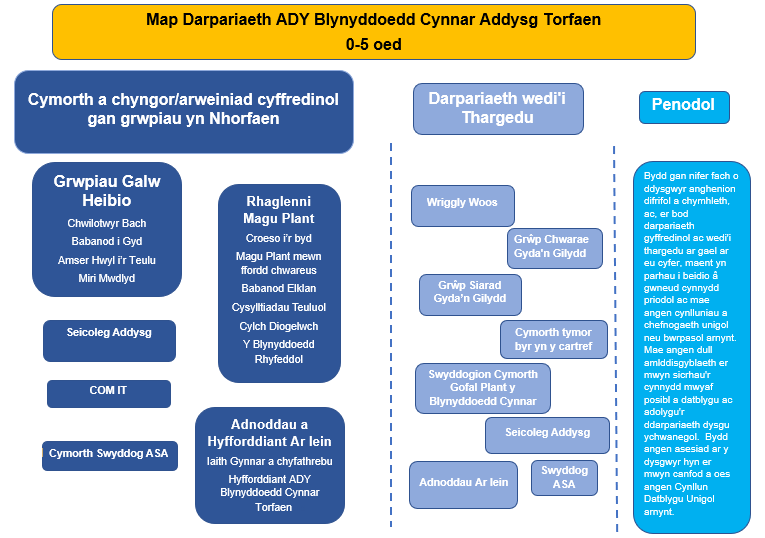 Proses fonitro a thempledPolisi a Gweithdrefn Pontio TorfaenArweiniad YCU i leoliadau Arweiniad YCU i weithwyr proffesiynol   Dogfen Proffil Un DudalenTempled Fy YCU Templed Adolygu Fy YCUGrwpiau Galw Heibio Mae grwpiau galw heibio yn cael eu hysbysebu trwy dimau a chyfryngau cymdeithasol y Blynyddoedd Cynnar. Nid oes angen atgyfeiriad, mae angen i deuluoedd archebu lle:https://www.facebook.com/TorfaenEarlyYears Miri Mwdlyd Sesiwn galw heibio awyr agored sy’n hybu chwarae mewn byd natur.Bob wythnos mae gennym bwnc sy'n seiliedig ar natur/y tymor ac rydym yn defnyddio'r deunyddiau naturiol o'n cwmpas i archwilio a dysgu.Chwilotwyr Bach Sesiwn galw heibio awyr agored sy’n ymgorffori iaith a chwarae, chwarae mewn byd natur lle gall teuluoedd gael hwyl mewn amgylchedd hamddenol. Bydd y sesiwn yn ymgorffori lles a gweithgareddau a fydd yn cyfoethogi addysg y blynyddoedd cynnar.Babanod i Gyd Grŵp awyr agored i fabanod 3-12 mis, sy’n hyrwyddo:rhyngweithio cadarnhaol rhwng oedolyn a phlentyn ar y cam cynharaf posiblsgiliau ymlyniad a chyfathrebu cynnaramgylchedd symbylol/cyfoethog o ran cyfathrebu trwy weithgareddau rhyngweithiol, llawn hwylAmser Hwyl i’r Teulu Sesiwn galw heibio sy'n ymwreiddio'r rhaglen iaith a chwarae. Rydyn ni'n rhannu syniadau ac awgrymiadau i helpu'ch plentyn gyda sgiliau chwarae a siarad lle gall teuluoedd gael hwyl mewn amgylchedd hamddenol. Bydd y sesiwn yn ymgorffori lles a gweithgareddau a fydd yn cyfoethogi addysg y blynyddoedd cynnar. Rhaglenni Magu PlantCymorth grŵp wythnosol neu 1:1 mwy ffurfiol i deuluoedd. Mynediad fel arfer trwy atgyfeiriad proffesiynol gan ddefnyddio'r ffurflen ganlynol ond gall teuluoedd atgyfeirio eu hunain:Croeso i’r Byd: Rhaglen 8 wythnosGwahoddir mamau beichiog tua 22 wythnos i mewn i'w cyfnod beichiogrwydd. Cefnogir y grŵp hwn gan Fydwraig. Canolbwyntio ar Iechyd Emosiynol. Pwysigrwydd Cyweirio, Ymlyniad ac Empathi, anghenion corfforol ac ymarferol a phryderon darpar rieni.Magu Plant yn Chwareus:Gwella perthnasoedd teuluol a datblygiad cymdeithasol, emosiynol a gwybyddol plant, plant 1-2 oed.Cwrs Babanod Elklan: Cwrs rhyngweithiol 8 wythnos i rieni/gofalwyr a'u   babanod 3-12 mis oed. Nod Dewch i ni siarad â'ch babi yw:Hyrwyddo rhyngweithio cadarnhaol rhwng oedolyn a phlentyn a hynny cyn gynted â phosibl. Hyrwyddo sgiliau ymlyniad a chyfathrebu cynnar. Darparu amgylchedd symbyliad/cyfoethog o ran cyfathrebu trwy weithgareddau rhyngweithiol a difyrCysylltiadau Teuluol: Mae’r rhaglen yn rhaglen strwythuredig ar fagu plant, ryngweithiol sy’n hyrwyddo iechyd emosiynol a lles meddwl, sgiliau perthnasoedd a strategaethau rheoli ymddygiad cadarnhaol, i rieni, gofalwyr a’u plant. Mae'r rhaglen yn cynnig ymagwedd gyfannol ac mae'n addas ar gyfer teuluoedd â phlant hyd at 11 oedY Cylch Diogelwch: rhaglen wyth wythnos: rhaglen magu plant ar sail perthynas sy’n helpu rhieni i ddeall anghenion emosiynol eu plentyn a chryfhau eu perthynas â’u plentynY Blynyddoedd Rhyfeddol Blynyddoedd Rhyfeddol: Babanod – grŵp ffurfiol 9 sesiwn, priodol i rieni â babanod 0-5 misBlynyddoedd Rhyfeddol: Plant Bach – rhaglen 12 wythnos, ffurfiol, priodol i deuluoedd â phlant 12-24 mis.Seicoleg AddysgCyngor ac arweiniad cyffredinol (ddim i ddisgyblion penodol) /Hyfforddiant//Sesiynau Galw Heibio/cyfeirio/ AdnoddauCymorth Swyddog ASACyngor ac arweiniad cyffredinol ar strategaethau ASA Hyfforddiant//Sesiynau galw heibio/Cynllunio sy'n Canolbwyntio ar yr Unigolyn/cyfeirio/AdnoddauSesiynau galw heibio i ddisgyblion sydd wrthi’n cael asesiad AN neu ar fin cael un.COMITTherapi Iaith a Lleferydd Bwrdd Iechyd Athrofaol Aneurin Bevan (BIAAB): https://abuhb.nhs.wales/files/speech-and-language-therapy/ Helpu eich plentyn i ddysgu am iaithHelpu eich plentyn sydd ag atal dweudHelpu eich plentyn sydd yn siarad yn aneglurSynau Iaith – Canllaw i RieniPoster ‘Siarad Gyda Fi’ (Saesneg)Llyfryn ‘Siarad Gyda Fi’ (Saesneg)Cyngor i Annog Siarad – plant 3 oed i -3 oed ac11mBBC Tiny Happy People https://www.bbc.co.uk/tiny-happy-people Hungry Little Minds (gweithgareddau i 0-5) https://hungrylittleminds.campaign.gov.uk/ I Can: Cwrs Byr CPD https://ican.org.uk/i-cans-talking-point/cpd-short-course/ I Can: Siarad cyffredinol, genedigaeth – 5 tct_univspeak_0-5_update.pdf (ican.org.uk)Siarad Gyda Fi: Llywodraeth Cymru https://gov.wales/talk-with-meMagu Plant. Rhowch Amser Iddo. Arweiniad a Chymorth gan arbenigwyr yng Nghymru https://gov.wales/parenting-give-it-time Hyfforddiant ADY Blynyddoedd Cynnar Torfaen – i gofrestru ar gyfer hyfforddiant cysylltwch ar Childcaresupport@torfaen.gov.uk Modiwl 1 – Deddf ADY : YmwybyddiaethModiwl 2 – Cod Ymarfer/Rôl y CADY (o dymor y gwanwyn 2022) Modiwl 3 rhan 1 – Cyflwyniad i Ymarfer Sy’n Canolbwyntio ar yr UnigolynModiwl 3 rhan 2 – Cyfarfodydd YCU ac AdolygiadauModiwl 4 – Targedau ClyfarModiwl 5 – Creu Lleoliad CynhwysolModiwl 6 – Gweithio gyda Gweithwyr Proffesiynol Modiwl 7 – Gweithio gyda Rhieni Ffurflen Gais y Blynyddoedd Cynnar Mae'r ffurflen gais am gyfranogiad yn cael ei chwblhau gan y lleoliad ac yn cael ei dychwelyd i Hwb ABS y Blynyddoedd Cynnar (EY-InterventionALNPanel@torfaen.gov.uk).Darllenir drwy’r cais i sicrhau bod yr holl wybodaeth sydd ei hangen wedi'i chyflwyno. Bodlonir y meini prawf ar gyfer pob grant. Cysylltir â lleoliadau i ddarparu gwybodaeth ychwanegol/sydd ar goll lle bo angen cyn trafodaeth yn y panel.Cynhelir cyfarfodydd y panel bob pythefnos, trafodir pob cais a phenderfynir ar y cais am gymorth.Ar ôl y panel: Mae lleoliadau gofal plant a rhieni/gofalwyr yn cael eu hysbysu trwy e-bost. Cwblheir hyn yn ysgrifenedig i'r lleoliad gofal plant a rhieni/gofalwyr a chaiff ei gwblhau o fewn 5 diwrnod gwaith o ddyddiad y panel.Wriggly WoosGrŵp bach i blant 17 mis – 4 oed sydd wedi cael diagnosis neu sy’n disgwyl diagnosis Anhwylder y Sbectrwm Awtistiaeth.Mynediad yn dilyn atgyfeiriad proffesiynol fel arfer ar ôl adolygiad 15 mis o asesiad Wellcom gan Ymwelydd Iechyd yn 18 mis.Mynediad trwy'r Panel Cymorth CynnarGrŵp Chwarae Gyda’n GilyddGrŵp bach i rieni/gofalwyr a phlant 15 mis – 35 mis sydd yn dangos oedi o ran datblygiad.Mae’r grŵp yn canolbwyntio ar ddatblygu sgiliau chwarae. Mae rhieni’n derbyn strategaeth wythnosol ‘Siarad Gyda Fi’ ac mae gan y plant dargedau Cynllun Chwarae Unigol.Mynediad yn dilyn atgyfeiriad proffesiynol fel arfer ar ôl adolygiad 15 mis o asesiad Wellcom gan Ymwelydd Iechyd yn 18 mis.Mynediad trwy'r Panel Cymorth CynnarGrŵp Siarad Gyda’n GilyddGrŵp bach i rieni/gofalwyr a phlant 18 mis - 35 mis sy’n dangos oedi o ran eu sgiliau siarad.  Mae rhieni’n derbyn strategaeth wythnosol ‘Siarad Gyda Fi’ ac mae gan y plant dargedau Cynllun Chwarae Unigol.Mynediad yn dilyn atgyfeiriad proffesiynol fel arfer ar ôl adolygiad 15 mis o asesiad Wellcom gan Ymwelydd Iechyd yn 18 mis. Mynediad trwy'r Panel Cymorth Cynnar  Cymorth tymor byr yn y cartrefSesiynau 1:1 i rieni/gofalwyr a phlant 0-5 oed sydd angen cymorth i ddatblygu sgiliau chwarae a siarad eu plant cyn cychwyn yn y grŵp.Swyddogion Cymorth Gofal Plant y Blynyddoedd CynnarMae plant sydd angen cymorth yn cael eu nodi yn ystod cyfarfodydd pontio.Mae Swyddog Cymorth y Blynyddoedd Cynnar / Swyddog Cymorth y Cynnig Gofal Plant yn gweithio gyda’r teulu a’r Lleoliad Gofal Plant i gydlynu unrhyw gymorth, adnoddau a/neu hyfforddiant ychwanegol i fynychu Gofal Plant.Mynediad trwy'r Panel Cymorth Cynnar  Seicoleg AddysgMynediad trwy'r Panel Cymorth Cynnar  Cyngor ac Arweiniad i leoliadau ddarparu cymorth a chynllunio ar gyfer dysgwyr unigol.Ymgynghoriadau ac arsylwadau Seicoleg Addysg / Cynllunio ar gyfer dysgwyr unigol / Cyfarfodydd amlasiantaeth / Hyfforddiant pwrpasolSwyddog ASD Cyngor ac Arweiniad i leoliadau ddarparu cymorth a chynllunio ar gyfer dysgwyr unigol.Ymgynghoriadau ac arsylwadau grŵp neu unigol/ Cynllunio ar gyfer dysgwyr unigol / Cyfarfodydd amlasiantaeth / Hyfforddiant pwrpasolASAhttps://gov.wales/sites/default/files/publications/2019-01/ways-of-supporting-learners-with-autistic-spectrum-disorder-asd.pdf Swyddog Arweiniol ADY y Blynyddoedd CynnarYn gyfrifol am ofynion ADY ar gyfer plant 0-5 oed o dan gyfarwyddyd y Pennaeth Cymorth i Ddysgwyr a chyfarwyddyd a chefnogaeth gan y tîm Cynhwysiant ADY craidd a phartneriaid Blynyddoedd Cynnar.Rheolwr y Blynyddoedd CynnarCharlotte Dickenscharlotte.dickens@torfaen.gov.uk Lleoedd a GynorthwyirBydd y grant yn talu’r ffioedd gofal plant a/neu gymorth ychwanegol i blant unigol gael mynediad at ofal plant mewn lleoliad gofal plant sydd wedi’i gymeradwy, am gyfnod cychwynnol o un tymor a hyd at flwyddyn. Efallai y bydd rhai teuluoedd yn gymwys i wneud cais am y ffioedd gofal plant ac elfennau cymorth ychwanegol y grant.Rheolwr Gofal PlantHayley MorganHayley.morgan@torfaen.gov.uk Y Cynnig Gofal PlantO dan y Cynnig Gofal Plant, mae Torfaen yn ariannu Swyddog Cymorth Anghenion Dysgu Ychwanegol a all roi cymorth ac arweiniad i blant y Cynnig Gofal Plant sydd ag anghenion ychwanegol sy’n dod i’r amlwg a/neu sydd wedi cael diagnosis. Gall y cymorth fod ar ffurf:Arbenigedd ar gyfer darparwyr y Cynnig Gofal Plant a lleoliadau/ysgolion Cyfnod Sylfaen ar faterion yn ymwneud ag ADY. Sicrhau bod systemau ar waith i roi arweiniad, cyngor, cymorth ac arbenigedd yn uniongyrchol i ddarparwyr cofrestredig y Cynnig Gofal PlantGweithio gyda theuluoedd unigol sydd wedi nodi anghenion sy'n dod i'r amlwg. Cefnogi a darparu gwybodaeth, cyngor ac arweiniad, yn ogystal â chyfrannu at lunio, gweithredu, monitro a gwerthuso CDU a datrys unrhyw bryderon yn gynnar.Sicrhau bod holl leoliadau gofal plant cofrestredig y Cynnig Gofal Plant a ariennir yn dilyn y broses Blynyddoedd Cynnar ar gyfer plant ag ADY y gallai fod angen trefniadau pontio ychwanegol arnyntCefnogi lleoliadau gofal plant cofrestredig y Cynnig Gofal Plant a mynychu Panel Ymyrraeth Gynnar ac Anghenion Dysgu Ychwanegol Torfaen bob tymorSicrhau a chefnogi pontio esmwythSwyddog Cymorth Anghenion Dysgu Ychwanegol Dee Kostanjevecdee.kostanjevec@torfaen.gov.ukGall unrhyw un o dan y Cynnig Gofal Plant atgyfeirio at y gwasanaeth hwn, ar yr amod eu bod wedi cael caniatâd rhieni’r plentyn unigol.  Mynediad trwy'r Panel Cymorth CynnarCymorth Ychwanegol Dechrau'n Deg mewn Gofal PlantMae’r grant yn mynd i’r afael â dyletswyddau statudol yn Neddf Gofal Plant 2006 ac mae’n sicrhau cyfleoedd chwarae a gofal plant digonol, sy’n addas ar gyfer plant ag anghenion ychwanegol.Mae'n caniatáu mynediad cyfartal i blant ag anghenion addysgol ychwanegol i ddarpariaeth gofal plant prif ffrwd Dechrau'n DegSwyddog Cymorth Blynyddoedd Cynnar Dechrau'n DegMichalla Metcalfemichalla.metcalfe@torfaen.gov.ukMynediad trwy'r Panel Cymorth Cynnar Allgymorth ac Elfennau o Gymorth Dechrau'n DegMae Allgymorth Dechrau’n Deg Torfaen yn sicrhau dilyniant o ran gwasanaeth i’r teuluoedd mwyaf bregus (y rhai lleiaf gwydn/angen uchel yn dilyn asesiad) sy’n symud allan o ardaloedd Dechrau’n Deg. Dylai’r teuluoedd hyn eisoes fod yn adnabyddus i wasanaethau Dechrau Deg. Mae plant yn cael mynediad i bob un o 4 elfen graidd y rhaglen Dechrau’n Deg tan eu pen-blwydd yn 4 oed neu hyd nes nad oes eu hangen mwyach. Mae'r un lefel o gymorth hefyd yn cael ei gynnig i deuluoedd sy'n cael eu rhoi mewn lloches. Mae teuluoedd mewn lloches yn cael eu hystyried yn awtomatig i fod yn rhan o raglen Allgymorth Dechrau'n Deg.Elfennau o Gymorth Mae yna deuluoedd y tu allan i ardaloedd Dechrau’n Deg sydd, ar adegau penodol, angen elfennau o gymorth Dechrau’n Deg, fel gofal plant y gellir ei gyfateb i le y talwyd amdano eisoes neu efallai bod teulu sy’n gweithio gyda’r Gwasanaethau Cymdeithasol angen mynediad at gymorth lleferydd ac iaith neu gymorth magu plant – cyfeiriwn at hyn fel Elfennau o Gymorth. Gellir defnyddio Elfennau o Gymorth i sicrhau’r gefnogaeth sydd ei angen ar deuluoedd â phlant 0 - 4 oed yr ystyrir eu bod yn fregus, gyda’r galw a’r angen wedi ei nodi am gymorth penodol â therfyn amser. Ni fyddem yn rhagweld y byddai’r cymorth hwn yn cynnwys Ymwelwyr Iechyd gan fod Ymwelwyr Iechyd Generig eisoes yn cynnig cymorth ychwanegol i deuluoedd mewn angen o dan gylch gorchwyl Rhaglen Plant Iach Cymru. Rheolwr Dechrau’n DegEmma TreadgoldEmma.treadgold@torfaen.gov.uk Mynediad trwy'r Panel Cymorth Cynnar Cyllid Datblygiad Plant Yn Nhorfaen, drwy’r gronfa hon bydd plant 0-5 oed sydd ag oedi datblygiadol yn y meysydd canlynol yn cael mynediad at ofal plant:lleferydd, iaith a chyfathrebusgiliau echddygol manwl a brasdatblygiad personol a chymdeithasol Bydd y plant hyn wedi methu â chael cymorth arferol oherwydd Covid-19 a bydd y gronfa yn caniatáu sesiynau tymor byr ond dwys iddynt mewn gofal plant er mwyn canfod eu hanghenion cyn gynted â phosibl a’u galluogi i ddal i fyny yn hytrach na chaniatáu i broblemau waethygu nes ei bod yn anodd neu’n amhosibl gwneud unrhyw beth.Rheolwr Dechrau’n DegEmma TreadgoldEmma.treadgold@torfaen.gov.uk* Am fod cyllid yn dod i ben ym mis Mawrth 2022, y dyddiad diwethaf y gellir gwneud cais am gymorth yw Ionawr 2022. Blynyddoedd Cynnar Teuluoedd yn GyntafMae’r math o gymorth y gallech ei gael yn dibynnu ar anghenion penodol eich teulu, yn dod i’r amlwg drwy’r Asesiad Cymorth i Deuluoedd:asesu anghenion eich teulu a rhoi cymorth ynghyd i ddiwallu'r anghenion hyncydlynu cymorth gan wahanol asiantaethau, ffurfio TAT (Tîm o Amgylch y Teulu)trefnu cymorth os oes gan rywun yn eich teulu anableddrhoi cyngor ar brosiectau/gwasanaethau penodol a all helpu anghenion penodol eich teuluRheolwr Gweithredol Teuluoedd yn Gyntaf / Dechrau'n Deg (Torfaen)Lena EvansLena.Evans@wales.nhs.uk Ffôn 01633 647420 Hunan-atgyfeiriadau Teuluoedd yn GyntafFfôn 01495 766476Ehangu Dechrau’n DegCydlynydd Ehangu Dechrau’n Deg Kate Pike Kate.pike@torfaen.gov.uk Mynediad trwy'r Panel Cymorth CynnarGwasanaeth Gwybodaeth i Deuluoedd Torfaen Mae Gwasanaeth Gwybodaeth i Deuluoedd Torfaen yn rhoi gwybodaeth am ddim am wasanaethau a gweithgareddau i blant, pobl ifanc a theuluoedd.Gwybodaeth am asiantaethau eraill sy'n cynnig cymorth ac arweiniad i chi a'ch teulu.Gwasanaeth Gwybodaeth i Deuluoedd Torfaen GGiD ar radffôn 0800 019633fis@torfaen.gov.uk Enw’r Gwasanaeth Disgrifiad o’r GwasanaethManylion cyswllt y gwasanaeth Tîm ADY Mae’r Tîm ADY yn gyfrifol am weinyddu’r broses Asesiad Statudol/CDU ALl fel yr amlinellir yng Nghod Ymarfer Anghenion Addysgol Arbennig Cymru 2002 ac o fis Medi 2021 Deddf ADY a’r Tribiwnlys Addysg (2018)Rydym yn gweithio ar y cyd â phartneriaid allweddol, rhieni/gofalwyr, a phlant i gynnig cyngor a chymorth drwy gydol y broses asesu ac unwaith y bydd Datganiad/CDU wedi’i gyhoeddi. Rôl:Darparu cyngor ac arweiniad i ddarparwyr addysg, rhieni, a gweithwyr proffesiynol eraill ynghylch y broses asesu.Ysgrifennu a diwygio Datganiadau Anghenion Addysgol Arbennig / CDU ALlDarparu prif bwynt cyswllt rhwng yr ALl, y lleoliad BC, rhieni a gweithwyr proffesiynol eraill sy'n gysylltiedig â dysgwr unigol yn ystod y broses asesu.Mynychu adolygiadau ar gyfer dysgwyr sydd â Datganiad AAA/CDU i roi cyngor, arweiniad a chymorth.Rhif ffôn 01495 742559E-bost- AdditionalLearningNeeds@torfaen.gov.uk Y Ganolfan DdinesigPont-y-pŵlTorfaenNP4 6YBPan ddaw i sylw'r ALl y gall fod gan blentyn ADY a bod cais am asesiad yn cael ei dderbyn, bydd Swyddog Dynodedig yn cael ei benodi’n gyswllt yn ystod y broses asesu.Cymorth ASAMae'r Swyddog Cymorth Awtistiaeth yn gweithio gyda rhieni, ysgolion, a gweithwyr proffesiynol eraill lle mae dysgwyr wedi derbyn diagnosis o ASA. Mae'r swyddog yn darparu cyngor, arweiniad a chymorth i ysgolion/lleoliadau Blynyddoedd Cynnar gan eu galluogi i gynllunio ar gyfer plant a phobl ifanc ar y sbectrwm ASA a sicrhau eu bod yn cael eu cynnwys a bod eu hanghenion yn cael eu diwallu.  Meysydd Ffocws:Newydd gael diagnosisCymorth pontioDarperir ystod o adnoddau a hyfforddiant i ysgolion, rhieni a gweithwyr proffesiynol.Cheryl DeneenFfôn:  01495 766967E-bost:cheryl.deneen@torfaen.gov.ukMae angen i weithiwr proffesiynol gyda chaniatâd rhiant lenwi ffurflen gais am gyfranogiad.Neu Gall rhieni/gofalwyr ofyn yn uniongyrchol am gyfranogiadY Gwasanaeth Seicoleg AddysgMae’r Gwasanaeth Seicoleg Addysg (GSA) yn cyfrannu at gyfarfodydd ymarferwyr yn dymhorol i drafod y diweddaraf o ran gwasanaethau ac achosion lle gallai fod angen cyfranogiad gan Seicolegydd Addysg. Mae'r cyfarfodydd hyn yn rhoi cyfle i gynnig cymorth ar lefel gyffredinol drwy nodi anghenion hyfforddi ac ar lefel benodol/wedi ei thargedu ar gyfer gwaith achos unigol.Bydd sesiynau ‘galw heibio’ rheolaidd yn cael eu cynnig ar gyfer lleoliadau a gweithwyr proffesiynol, ar gyfer materion ar lefel systemig, grŵp neu unigol. Mae achosion unigol yn cael blaenoriaeth o ran ymgynghoriad gan seicolegydd addysg, pan fyddant ‘yn sownd’ neu os yw’r plentyn yn debygol o fod angen cymorth ychwanegol mewn lleoliad Blynyddoedd Cynnar neu wrth drosglwyddo i ysgol. Gall cyfranogiad seicolegydd addysg ar y cam hwn gynnwys arsylwi ac asesu plentyn, ac ymgynghori â staff a rhieni/gofalwyr neu gyfarfod aml-asiantaeth/YCU. Bydd y SA yn adolygu cynnydd, yn ôl yr angen tan y cyfnod pontio. Prif Seicolegydd AddysgAlyson CostaE-bostAlyson.Costa@torfaen.gov.uk Georgina DoutreE-bostSeicolegydd AddysgGeorgina.doutre@torfaen.gov.ukY Gwasanaeth Cymorth Synhwyraidd a Chyfathrebu (SenCom)Mae SenCom yn wasanaeth sy'n cynnwys tri thîm arbenigol.Mae'r gwasanaeth yn gweithio gyda phlant a phobl ifanc sydd ag anghenion lleferydd, iaith, cyfathrebu neu sydd â nam ar y clyw, y golwg neu nam amlsynhwyraidd.Mae'r timau o fewn SenCom yn darparu ystod eang o gyngor a strategaethau ymyrraeth gan gynnwys addysgu. Rydym yn sefydliad sy’n canolbwyntio ar yr unigolyn ac mae ein lefelau ymyrraeth yn cyfateb i anghenion newidiol plant a phobl ifanc unigol.Cenhadaeth SenCom yw bod yn bartner gyda theuluoedd ac ysgolion a llwyddo i gynnwys plant a phobl ifanc ym mhob rhan o fywyd ysgol, gan sicrhau nad yw eu taith ddysgu yn eu rhwystro rhag gwneud cynnydd.Mae'r Gwasanaeth yn cynnwys tri thîm dan arweiniad Pennaeth Gwasanaeth.Tîm Ymyrraeth CyfathrebuGwasanaeth Cymorth Nam ar y ClywGwasanaeth Nam ar y GolwgCyngor Bwrdeistref Sirol Torfaen sy’n cynnal SenCom ac mae’n gweithio’n rhanbarthol ym Mlaenau Gwent, Caerffili,Sir Fynwy, Casnewydd, a Thorfaen.Y Gwasanaeth Cymorth Synhwyraidd a Chyfathrebu Tŷ Aberhonddu Clos William Brown Parc Busnes Llantarnam Cwmbrân Torfaen NP44 3AB Rhif ffôn: 01633 648888E-bost: Sencom@torfaen.gov.ukComIT@torfaen.gov.uk HIS@Torfaen.gov.ukVIS@Torfaen.gov.ukGwasanaeth Partneriaeth RhieniMae gan Dorfaen Gytundeb Lefel Gwasanaeth gyda SNAP Cymru. Mae SNAP Cymru yn darparu gwybodaeth a chyngor annibynnol am ddim i rieni plant a phobl ifanc ag Anghenion Dysgu Ychwanegol. Maent yn hyrwyddo gwaith partneriaeth effeithiol ac yn cydnabod pwysigrwydd cynnwys rhieni a phobl ifanc mewn penderfyniadau am Ddarpariaeth Ddysgu Ychwanegol.Llinell gymorth am ddim: 0808 801 0608Gwefan: http://www.snapcymru.orgFacebook: http://www.facebook.com/SNAPCymruE-bost: enquiries@snapcymru.orgISCAN – Atgyfeiriadau ar gyfer Pryderon Datblygiadol Eraill neu Anghenion Iechyd CymhlethISCAN Gogledd, Canolfan Blant Nevill Hall, Brecon Road, Y Fenni, NP7 7EGISCAN De, Canolfan Blant Serennu, Cwrt Camlas, High Cross, Tŷ-du, NP10 9LYISCAN Gorllewin, Canolfan Blant Caerffili,  Heol Las, Cwrt Llanfabon, Caerffili CF83 2WPGogledd: ISCANSectorNorth.abb@wales.nhs.ukDe: ISCANSectorSouth.abb@wales.nhs.ukGorllewin: 	ISCAN@caerphilly.gov.uk / ISCANSectorWest.abb@wales.nhs.ukGogledd - 01873 733163 / 01873 733164De - 01633 748003 / 01633 748004Gorllewin - 02920 867447Un Pwynt Mynediad ar gyfer Lles Emosiynol Plant – Panel Lles SPACELlyfryn gwybodaeth i deuluoedd a gweithwyr proffesiynol;Katie White Katie.White@torfaen.gov.uk 01495 766799.SNAP CymruElusen genedlaethol sy'n darparu gwybodaeth, cyngor a chefnogaeth gyfrinachol ac annibynnol am ddim i rieniwww.snapcymru.org0808 801 0608Y Dafarn Newydd – Gweithredu dros BlantMae’r Dafarn Newydd yn darparu cymorth i deuluoedd sydd â phlant yn y sector blynyddoedd cynnar hyd at 4 oed, pan fyddant yn dechrau yn yr ysgol. Maent yn darparu cymorth i deuluoedd â phlant ag anghenion meddygol a chorfforol cymhleth, ASA ac oedi o ran eu datblygiad – gan gadw’r teulu wrth wraidd eu gwaith, a chynnig dull cyfannol.Mae’r Dafarn Newydd yn cynnig sesiwn chwarae 2 awr i blant.  Mae'r gymhareb plant i oedolion fel arfer yn 2:1 ac uchafswm o 6 plentyn y sesiwn. Mae ganddyn nhw hefyd ardd awyr agored sydd wedi'i dylunio ar gyfer ymagwedd synhwyraidd. Mae’r sesiynau hyn yn cynnig seibiant, sy’n galluogi rhieni i eistedd mewn ystafell i rieni, neu i adael y safle am 2 awr. Maent hefyd yn darparu gwasanaeth tacsi i’r rheini sydd methu â chyrraedd yno. Mae gan bob plentyn weithiwr allweddol.Mae’r Dafarn Newydd yn helpu teuluoedd gyda phontio i ysgol.Gall gweithwyr proffesiynol ddefnyddio’r ffurflen hon i atgyfeirio.NYAS -  Gwybodaeth am y Gwasanaeth Eiriolaeth Ieuenctid CenedlaetholLlinell Gymorth Rhad ac am ddim Cymorth Eiriolaeth Annibynnol: 08008 8081001Canolfan Blant Serennu Wedi’i reoli gan Fwrdd Iechyd Athrofaol Aneurin Bevan a’i gefnogi gan Sparkle, mae’r adeilad modern hwn yn darparu gwasanaethau asesu, triniaeth, gofal, gwybodaeth, cymorth a hamdden i blant a phobl ifanc ag anableddau a/neu anawsterau datblygiadol, a’r cyfan oll dan un to. Mae hyn yn darparu gwasanaeth sy’n canolbwyntio mwy ar y plentyn ac wedi’i gydlynu ar gyfer teuluoedd.’https://www.sparkleappeal.org/serennuADHDAttention Deficit and Hyperactivity Disorder’ – Mae ADHD yn amrywiaeth o ymddygiadau problematig sy'n gysylltiedig ag anawsterau o ran rhychwant sylw, gan gynnwys aflonyddwch a gorfywiogrwydd.ADY‘Anghenion Dysgu Ychwanegol’Cydlynydd ADY (CADY)Aelod o staff ysgol neu leoliad addysg gynnar, sy’n gyfrifol am gydgysylltu’r ddarpariaeth Anghenion Dysgu Ychwanegol (ADY) o fewn yr ysgol honno.SAADYSwyddog arweiniol anghenion dysgu ychwanegol y blynyddoedd cynnarGwasanaeth ADY a ChynhwysiantGwasanaeth yr Awdurdod Lleol sy’n gweithio mewn ysgolion i feithrin gallu ar gyfer cynnwys plant ag ystod o Anghenion Dysgu Ychwanegol ac sy’n darparu cymorth allgymorth i blant a phobl ifanc unigol.Swyddog Cyswllt / Swyddog Dynodedig ADYSwyddog penodol o'r Awdurdod Lleol sy'n cydlynu'r broses Asesu Statudol/CDU ALl a chynnal cynlluniau statudol. Y Swyddog yw’r pwynt cyswllt cyntaf yn yr Awdurdod Lleol i ateb y cwestiynau a’r pryderon a allai fod gan rieni am gynnydd Asesiad neu Ddatganiad/CDU eu plentyn. Cod ADY Canllaw i rieni, ysgolion, ac Awdurdodau Lleol am y cymorth y gallant ei roi i blant ag Anghenion Dysgu Ychwanegol. Rhaid i Ysgolion, Awdurdodau Lleol a Gwasanaethau Cymdeithasol Plant roi sylw i’r Cod (h.y. ni ddylent ei anwybyddu) pan fyddant yn gweithio gyda phlentyn ag Anghenion Dysgu Ychwanegol.DDdYDarpariaeth Ddysgu Ychwanegol- ASA / CSA‘Cyflwr Sbectrwm Awtistiaeth’ y term a ddefnyddir ar gyfer ystod o anhwylderau sy'n effeithio ar ddatblygiad rhyngweithio cymdeithasol, cyfathrebu a dychymyg.AYEC (BESD)‘Anawsterau Ymddygiadol, Emosiynol a/neu Gymdeithasol.CAMHS‘Gwasanaethau Iechyd Meddwl Plant a Phobl Ifanc’ – gwasanaeth i ddarparu cymorth, cefnogaeth a gofal i blant a phobl ifanc sy’n dioddef o broblemau iechyd meddwl.Cyllid Dirprwyedig (ysgolion)Mae pob ysgol a gynhelir yn cael ei chyllid gan yr Awdurdod Lleol yn unol â fformiwla i gynnig darpariaeth ac ymyrraeth i ddysgwyr ag ADY sydd ar gofrestr yr ysgol.Cod Ymarfer Hawliau Anabledd ar gyfer Ysgolion/Cod Ymarfer Hawliau Anabledd ar gyfer Darpariaeth Ôl-16Mae’r ddau’n egluro’r dyletswyddau i osgoi gwahaniaethu ar sail anabledd mewn addysgDatrys AnghytundebMae’n rhaid i Awdurdodau Lleol ddarparu trefniadau er mwyn helpu i atal neu ddatrys anghytundebau rhwng rhieni sydd â phlant sydd ag Anghenion Dysgu Ychwanegol a’r Awdurdod Lleol neu’r ysgol. Nid yw defnyddio’r gwasanaeth hwn yn effeithio ar hawl rhieni i apelio i’r Tribiwnlys AAA.Seicolegydd Addysg (Seic Add.) (SA)Mae ganddynt radd gyntaf mewn seicoleg a chymhwyster ôl-raddedig mewn Seicoleg Addysgol. Maent yn cynnig cyngor a chymorth arbenigol i ddisgyblion, ysgolion, rhieni ac asiantaethau eraill. Mae’r gwasanaeth yn chwarae rhan bwysig yn y broses Asesu Statudol a gall gyfrannu at y broses o gynllunio ar gyfer Pontio a rhai Adolygiadau Blynyddol. Y Ddeddf CydraddoldebDaeth y Ddeddf Cydraddoldeb i rym ym mis Hydref 2010. Mae’n disodli deddfwriaeth flaenorol (fel y Ddeddf Cysylltiadau Hiliol 1976 a Deddf Gwahaniaethu ar sail Anabledd 1995) ac mae’n sicrhau cysondeb o ran yr hyn sydd angen i chi ei wneud er mwyn gwneud eich gweithle yn amgylchedd teg ac un sy’n cydymffurfio â’r gyfraith. Nam ar y Clyw (HI)‘Nam ar y Clyw’ – Mae disgyblion sydd â nam ar eu clyw yn amrywio o golli clyw i rai sy’n hollol fyddar.CDU (IDP)‘Cynllun Datblygu Unigol. Cynllun Datblygu Unigol. Mae Llywodraeth Cymru yn newid y ffordd y mae plant a phobl ifanc yn cael eu cefnogi mewn addysg. Un newid pwysig fydd cyflwyno’r Cynllun Datblygu (Addysg) Unigol – CD(A)U.CynhwysiantAddysgu plant sydd ag Anghenion Dysgu Ychwanegol mewn ysgolion prif ffrwd (lleol) lle bynnag y bo’n bosibl. ALl‘Awdurdod Lleol’Anawsterau DysguMae gan blentyn anawsterau dysgu os yw’n ei chael hi’n llawer anoddach i ddysgu na’r rhan fwyaf o blant o’r un oed.Cynorthwywyr Cymorth Dysgu (CCD/LSA)Cynorthwyydd sy’n darparu cymorth yn yr ysgol i ddysgwyr ag Anghenion Dysgu Ychwanegol. Mae CCD yn gweithio o dan gyfarwyddyd athro dosbarth fel yr ystyrir yn briodol.CCD/LSA‘Cynorthwyydd Dysgu Ychwanegol’ (gweler hefyd CA).Ysgol Prif FfrwdYsgol a gynhelir gan Awdurdod Lleol nad yw’n ysgol arbennig. Ysgolion prif ffrwd ee Ysgolion Cynradd ac Uwchradd.Ysgol a gynhelirYsgol a ariennir ac a rheolir gan yr awdurdod lleol. Gall hyn gynnwys ysgolion cymunedol, sefydledig ac ysgolion gwirfoddol yn ogystal ag ysgolion arbennig.ADC/MLDAnawsterau Dysgu Cymedrol.Tîm AmlasiantaethGweithwyr proffesiynol â gwahanol arbenigedd (iechyd/addysg/gofal cymdeithasol/sefydliadau gwirfoddol) sy’n gweithio gyda’i gilydd er lles eich plentyn. AmlddisgyblaethYn cynnwys gweithwyr proffesiynol o amrywiaeth o ddisgyblaethau (Addysg, Gofal Cymdeithasol ac Iechyd fel arfer).Therapydd Galwedigaethol (OT)Gweithiwr proffesiynol a gyflogir gan yr Ymddiriedolaeth Iechyd i weithio gyda’r plentyn, y rhieni a’r athrawon. Mae Therapyddion Galwedigaethol yn defnyddio technegau therapiwtig (cynghori ar gyfarpar ac addasiadau amgylcheddol lle bo’n briodol) i wella gallu plentyn i gael mynediad i’r cwricwlwm ffisegol a’r cwricwlwm dysgu. Cyfarfodydd PanelMae Panel ADY yr Awdurdod Lleol yn cynnal cyfarfodydd rheolaidd sy'n cynnwys amrywiaeth o weithwyr proffesiynol. Nhw yw'r fforymau sy’n gwneud penderfyniadau o ran y broses asesu statudol/CDU ac maent yn goruchwylio derbyn disgyblion i'r UCD.Mae'r panel Lleoliadau Arbenigol yn goruchwylio derbyn disgyblion i ddarpariaethau arbenigol Torfaen. (canolfannau adnoddau a Crownbridge)Gwasanaeth Partneriaeth Rhieni (PPS)Yn darparu cefnogaeth a gwybodaeth i rieni/gofalwyr y mae gan eu plant Anghenion Dysgu Ychwanegol. Snap Cymru yw gwasanaeth partneriaeth rhieni Torfaen.YCU/PCP‘Ymarfer sy’n Canolbwyntio ar yr Unigolyn’.Ffisiotherapydd Arbenigwr sy’n gweithio gyda phlant sydd ag anawsterau symud. Gallant gynghori rhieni ar ymarferion addas ar gyfer eu plant. ADDA/PMLDAnawsterau Dysgu Dwys ac Amryfal – yn ogystal ag anawsterau dysgu difrifol iawn, mae gan ddisgyblion anawsterau sylweddol eraill, fel anableddau corfforol, nam ar y synhwyrau neu gyflwr meddygol difrifol. Mae angen lefel uchel o gymorth oedolyn ar y disgyblion, ar gyfer eu hanghenion dysgu a hefyd ar gyfer eu gofal personol. CDU ArfaethedigCDU drafft yw hwn, sy'n cynnig cyfle i rieni wneud sylwadau neu ofyn am addasiadau cyn cyhoeddi'r CDU Terfynol.Map DarpariaethMap sy’n dangos y cymorth y mae’r ysgol/Awdurdod Lleol yn ei ddarparu ar gyfer eu disgyblion AAA, fel y gall rhieni ddeall yn well pa gymorth sydd ar gael, pryd ac ym mhle.  Canolfan Adnoddau Arbennig (SRB)Darpariaeth arbenigol a reolir gan yr Awdurdod Lleol ar gyfer plant ag ADY sy’n gysylltiedig ag ysgol gynradd neu uwchradd prif ffrwd.NS/SINam ar y SynhwyrauALlICh (SLCD) Anawsterau Lleferydd, Iaith a Chyfathrebu – gall y disgyblion fod ag anawsterau gydag iaith fynegiannol neu dderbyngar a/neu anawsterau prosesu.  ADD/SLD‘Anawsterau Dysgu Dwys’ – mae gan ddysgwyr ag anawsterau dysgu difrifol namau deallusol neu wybyddol sylweddol. Gallant hefyd gael anawsterau symudedd a chydsymud, cyfathrebu a chanfyddiad a dysgu sgiliau hunangymorth. Bydd angen cymorth ar ddysgwyr ag anawsterau dysgu difrifol ym mhob maes o'r cwricwlwm.ThILl/SLTTherapydd Iaith a Lleferydd’ – yn helpu plant sydd ag anawsterau iaith, lleferydd a chyfathrebu. Tribiwnlys Anghenion Addysgol Arbennig Cymru (TAAAC/SENTW)Corff annibynnol o fewn y Gwasanaeth Tribiwnlys sy’n clywed apeliadau gan rieni yng nghyd-destun penderfyniadau Anghenion Dysgu Ychwanegol ar asesiadau a Datganiadau. Ers mis Medi 2002, mae rhieni wedi gallu cyflwyno apêl yn erbyn ysgol os oes problem ynglŷn â gwaharddiadau cyfnod penodol, neu os yw rhiant/gofalwr y plentyn yn teimlo bod gwahaniaethu wedi bod yn erbyn eu plentyn oherwydd ei anabledd. Mae penderfyniad y Tribiwnlys yn rhwymo’r ddau barti i’r apêl. Ysgol ArbennigYsgol sydd wedi’i threfnu’n arbennig er mwyn gwneud darpariaeth addysgol arbennig ar gyfer disgyblion sydd ag Anghenion Dysgu Ychwanegol a Datganiadau/CDU na ellir diwallu eu hanghenion mewn ysgol prif ffrwd neu Ganolfan Adnoddau Arbennig. Yr ysgol arbennig yn Nhorfaen yw CrownbridgeADP/SPLD‘Anawsterau Dysgu Penodol’ mewn maes penodol o’r cwricwlwm.Cynllun PontioCynllun a gaiff ei greu adeg pontio neu drosglwyddo o un cyfnod allweddol i’r llall.NG/VINam ar y Golwg – ystod o anawsterau, o weld yn rhannol i ddallineb. 